Reporting Decision FlowchartReport to the MLRO 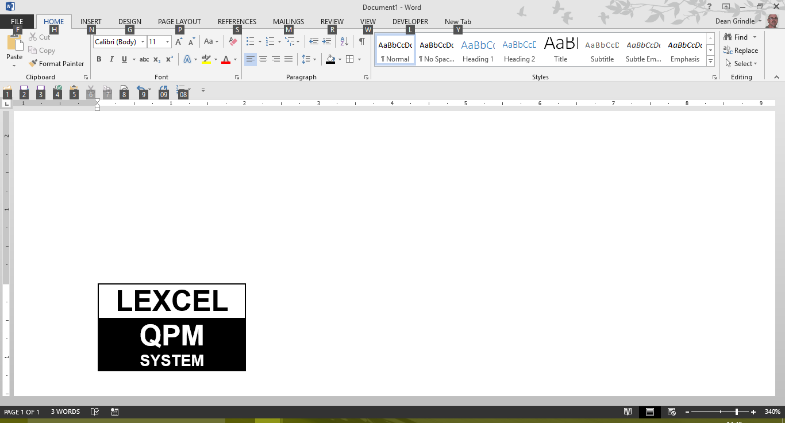 ImportantIf you suspect money laundering or terrorist financing submit this report without delay to the firm’s MLRO.  Also telephone to advise that a report is being made.  Do not inform anyone else.  It may be an offence to disclose that this report has been made.ImportantIf you suspect money laundering or terrorist financing submit this report without delay to the firm’s MLRO.  Also telephone to advise that a report is being made.  Do not inform anyone else.  It may be an offence to disclose that this report has been made.Client DetailsClient DetailsClient DetailsClient DetailsClient DetailsClient DetailsClient DetailsClient DetailsClient DetailsClient DetailsClient DetailsClient DetailsName:DOB:DOB:Aliases / Trading / Business Name:Aliases / Trading / Business Name:Aliases / Trading / Business Name:Aliases / Trading / Business Name:Aliases / Trading / Business Name:Address:Address:Address:Tel No:Tel No:Evidence of identity of client / beneficial owner attached:  Evidence of identity of client / beneficial owner attached:  Evidence of identity of client / beneficial owner attached:  YesYesNo (provide details below)No (provide details below)No (provide details below)No (provide details below)No (provide details below)Evidence of identity of client / beneficial owner attached:  Evidence of identity of client / beneficial owner attached:  Evidence of identity of client / beneficial owner attached:  Introducer (if any):Introducer (if any):Introducer (if any):If beneficial owner exists who is not the client:If beneficial owner exists who is not the client:If beneficial owner exists who is not the client:If beneficial owner exists who is not the client:If beneficial owner exists who is not the client:If beneficial owner exists who is not the client:If beneficial owner exists who is not the client:If beneficial owner exists who is not the client:If beneficial owner exists who is not the client:If beneficial owner exists who is not the client:If beneficial owner exists who is not the client:If beneficial owner exists who is not the client:Information/suspicionInformation/suspicionInformation/suspicionInformation/suspicionInformation/suspicionInformation/suspicionInformation/suspicionInformation/suspicionInformation/suspicionInformation/suspicionInformation/suspicionInformation/suspicionDetails of transaction, (including value, source of funds, other parties, etc):Details of transaction, (including value, source of funds, other parties, etc):Details of transaction, (including value, source of funds, other parties, etc):Reason for suspicion (continue on separate sheet as necessary):Reason for suspicion (continue on separate sheet as necessary):Reason for suspicion (continue on separate sheet as necessary):Other comments:Other comments:Other comments:ReporterReporterReporterReporterReporterReporterReporterReporterReporterReporterReporterReporterName:Name:Department:Department:Signed:Signed:Date:Date:To be completed by MLROTo be completed by MLRODate/time report received:Decision by MLRODecision by MLRODecision by MLRODecision by MLRODecision by MLRODecision by MLRODecision by MLRODecision by MLRODecision by MLROSuspicious Activity Report being made to the National Crime Agency?See ‘Reporting Decision Flowchart’ overleafSuspicious Activity Report being made to the National Crime Agency?See ‘Reporting Decision Flowchart’ overleafYesYesNoNoIf ‘No’, reason(s) for not reporting. e.g. privilege applies, litigation matter, no grounds for suspicion, guidance from SRA or other source.If ‘Yes’, is consent being sought to proceed with transaction?If ‘Yes’, is consent being sought to proceed with transaction?YesYesNoAction to avoid tipping off:For example: Fee earner and others involved advised not to tell clientPrecautions taken to ensure record of the report is not on the matter file or other location where it may be seen by client or third parties.Has there been any failure of the firm’s anti-money laundering systems?Has there been any failure of the firm’s anti-money laundering systems?YesYesNoIf ‘Yes’, record action to prevent recurrence.e.g. reminder to the individual concerned, or renewed training.Reported to the firm’s Compliance Officer for Legal Practice?Reported to the firm’s Compliance Officer for Legal Practice?YesYesNoSigned (MLRO):Date: